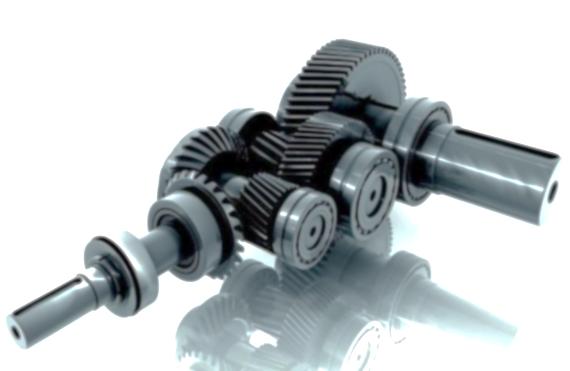 Опросный лист. Конвейер ленточныйНазвание вашей организацииНазвание вашей организацииВаш е-mailВаш е-mailКонтактное лицоКонтактное лицоТелефонТелефонФаксФаксХарактеристикиХарактеристикиХарактеристикиХарактеристикиТехнические характеристикиГоризонтальный; наклонный; горизонтально-наклонныйГоризонтальный; наклонный; горизонтально-наклонныйТехнические характеристикиШирина ленты, ммШирина ленты, ммТехнические характеристикиДлина конвейера по трассе, ммДлина конвейера по трассе, ммТехнические характеристикиПроизводительность, т/чПроизводительность, т/чТехнические характеристикиРасположение привода (правое, левое, сверху)Расположение привода (правое, левое, сверху)Характеристика транспортируемого грузаНаименованиеНаименованиеХарактеристика транспортируемого грузаВес штучного груза, либо насыпная масса, т/м3Вес штучного груза, либо насыпная масса, т/м3Характеристика транспортируемого грузаГранулометрический состав (кусковатость), ммГранулометрический состав (кусковатость), ммХарактеристика транспортируемого грузаСодержание влаги, %Содержание влаги, %Характеристика транспортируемого грузаТемпература, град.Температура, град.Условия работы транспортераНа открытом воздухе 1; в отапливаемом 2;не отапливаемом 3 помещенииНа открытом воздухе 1; в отапливаемом 2;не отапливаемом 3 помещенииУсловия работы транспортераДиапазон температур окружающего воздуха, град.Диапазон температур окружающего воздуха, град.Условия работы транспортераВлажность окружающего воздуха, %Влажность окружающего воздуха, %Условия работы транспортераСодержание пыли в зоне расположенияприводного барабана, г/м3Содержание пыли в зоне расположенияприводного барабана, г/м3Дополнительные требования заказчика